Emery Logan CallFebruary 15, 1908 – March 19, 1939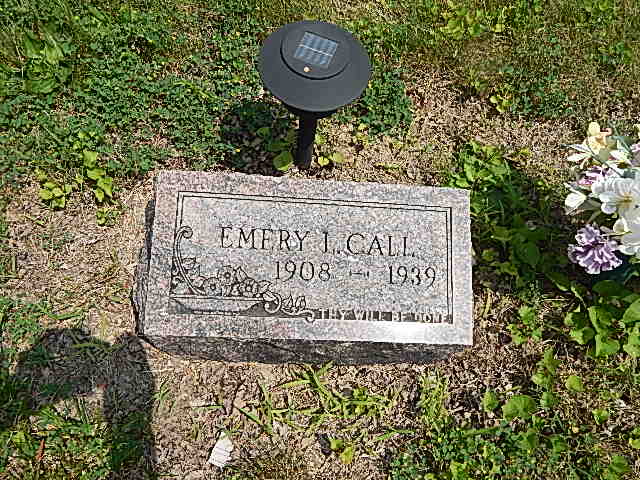 	
EMERY L. CALL DIES SUNDAY
Young Decatur Man Dies Sunday of Spinal Meningitis
   Emery Logan Call, 31, who resided at the west edge of Decatur, died at the Adams County Memorial Hospital at 6:30 p. m. Sunday after a week's illness of spinal meningitis. 
  The deceased was born in Wells County, February 15, 1908, the son of Joseph and Alice Call, who reside near Craigville. He was an employee of the Central Soya Company and a member of the Loyal Order of Moose. He had lived here for the past six months, moving from his home near Ossian. 
   Surviving besides the parents are the widow, Esther; five children Roby Wayne, Donald, Mary Ellen, Roger and Harold all at home; and the following brothers and sisters: Alice Call, Craigville; Elton Call, Huntington; Edward Call, Bluffton; Mrs. Edith Kramer, Huntington; Woodrow and Enos Call, at home. One son, Kenneth, is deceased. 
   Funeral services will be held at the home at 2 o'clock Wednesday afternoon, with Rev. R. W. Graham officiating. Burial will be in the Shady Cemetery, two and one-half miles west of Peterson. 
   The body will be returned to the residence Tuesday morning from the Gillig and Doan Funeral Home, and may be viewed at the residence until time of the funeral. 
Decatur Daily Democrat, Adams County, IN; Monday, March 20, 1939
